Elaboró											Autorizó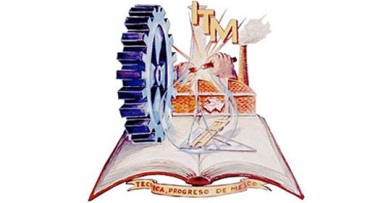 METALÍNEAS DE ACCIÓNRESPONSABLES(AÑO)(AÑO)(AÑO)(AÑO)(AÑO)(AÑO)(AÑO)(AÑO)(AÑO)(AÑO)(AÑO)METALÍNEAS DE ACCIÓNRESPONSABLESEFMAMJASOND